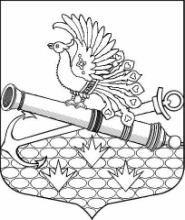 МЕСТНАЯ АДМИНИСТРАЦИЯМУНИЦИПАЛЬНОГО ОБРАЗОВАНИЯ МУНИЦИПАЛЬНЫЙ ОКРУГ ОБУХОВСКИЙП О С Т А Н О В Л Е Н И Е Санкт-ПетербургОБ УТВЕРЖДЕНИИ МУНИЦИПАЛЬНОЙ ПРОГРАММЫ НА 2019 ГОД«РАЗВИТИЕ НА ТЕРРИТОРИИ МУНИЦИПАЛЬНОГО ОБРАЗОВАНИЯ                ФИЗИЧЕСКОЙ КУЛЬТУРЫ И МАССОВОГО СПОРТА» В соответствии с Бюджетным кодексом РФ, Законом Санкт-Петербурга от 23.09.2009                         № 420-79 «Об организации местного самоуправления в Санкт-Петербурге», МА МО МО Обуховский ПОСТАНОВЛЯЕТ: Утвердить муниципальную программу на 2019 год «Развитие на территории муниципального образования физической культуры и массового спорта» согласно приложению к настоящему Постановлению.Контроль за исполнением настоящего постановления оставляю за собой. Утверждена Постановлением МАМО МО Обуховский От «12» сентября 2018 №  63МУНИЦИПАЛЬНАЯ ПРОГРАММА НА 2019 ГОД «РАЗВИТИЕ НА ТЕРРИТОРИИ МУНИЦИПАЛЬНОГО ОБРАЗОВАНИЯ                          ФИЗИЧЕСКОЙ КУЛЬТУРЫ И МАССОВОГО СПОРТА»Паспорт МУНИЦИПАЛЬНОЙ ПРОГРАММЫПЛАН РЕАЛИЗАЦИИ МУНИЦИПАЛЬНОЙ ПРОГРАММЫОБОСНОВАНИЕ И РАСЧЕТЫ НЕОБХОДИМОГО ОБЪЕМА ФИНАНСИРОВАНИЯ ПРОГРАММЫ «Развитие на территории муниципального образования физической культуры                                            и массового спорта», целевая статья 4870100240Расчет произведен путем анализа рынка цен однородных услугна основе коммерческих предложений и прайс-листов  «12» сентября 2018№ 63Глава Местной администрацииМ.Е. Семенов1.Наименование программыРазвитие на территории муниципального образования массовой физической культуры и спорта2.Правовые основания для разработки программы: - Бюджетный кодекс Российской Федерации, - Федеральный закон от 04.12.2007 N 329-ФЗ "О физической культуре и спорте в Российской Федерации»;-  Закон Санкт-Петербурга от 14.12.2009 N 532-105 "Об основах политики Санкт-Петербурга в области физической культуры и спорта";- Закон Санкт-Петербурга от 23.09.2009 № 420-79 «Об организации местного самоуправления в Санкт-Петербурге»;- Устав МО МО Обуховский- Постановление МА МО МО Обуховский от 28.12.2015 № 58 «Об утверждении переченя официальных физкультурных мероприятий, физкультурно-оздоровительных мероприятий и спортивных мероприятий Муниципального образования муниципальный округ Обуховский»3.Реализуемый вопрос местного значения- обеспечение условий для развития на территории муниципального образования физической культуры и массового спорта, организация и проведение официальных физкультурных мероприятий, физкультурно-оздоровительных мероприятий и спортивных мероприятий муниципального образования. 4.Разработчик программы:Местная администрация Муниципального образования муниципальный округ Обуховский5.Основные цели и задачи программы:- развитие школьного спорта и массового спорта; - популяризация физической культуры и спорта среди различных групп населения;- развитие детско-юношеского спорта в целях создания условий для подготовки спортивных сборных команд муниципального образования и участие в обеспечении подготовки спортивного резерва для спортивных сборных команд субъектов Российской Федерации;- создание условий для укрепления здоровья молодежи округа;-   популяризация физической культуры и спорта, как доступного, увлекательного и эффективного средства оздоровления; - привлечение молодежи округа к активным занятиям физической культурой и спортом;-  реализация государственной политики, направленной на    создание условий для укрепления здоровья населения путем развития инфраструктуры спорта, популяризации массового и профессионального спорта и приобщения молодежи округа к регулярным занятиям физической культурой и спортом;- содействие  пропаганде физической культуры и спорта, включающей в себя  распространение социальной рекламы, продвижение ценностей физической культуры и здорового образа жизни.6.Срок реализации 2019 год7.Источники финансирования местный бюджет МО МО Обуховский8.Объем финансирования программы (в тыс.руб.)352,09.Ожидаемые конечные результаты реализации программы-  Повышение интереса молодежи округа к занятиям физической культурой и спортом; - Увеличение количества молодежи округа, занимающейся физической культурой и спортом; - Создание условий для самостоятельных занятий физической культурой и спортом; - Укрепление здоровья через занятия физической культурой; - Отвлечение молодежи от негативных форм проведения досуга; - Увеличение продолжительности жизни населения путем создания условий для эффективного решения вопросов местного значения в социально-культурной и спортивной сферах.- численность участников, задействованных в мероприятиях – 208 человек№п/пНаименование мероприятияНатуральные показатели СрокиисполненияДенежные показатели    (тыс. руб.)1.Выездное мероприятие для молодежи округа «Тропа здоровья» 40 участниковФевраль - Март  60,02.Организация и проведение занятий по плаванию в бассейне для жителей МО МО Обуховский120 участников Март – Май  252,0 3.Турнир по футболу среди молодежи, проживающей на территории МО МО Обуховский48 участников Май 40,0ИТОГО352,0№ п/пНаименование мероприятияРасчет и обоснованиеобщая сумма, (тыс. руб.)1.Выездное мероприятие для молодежи округа «Тропа здоровья» Кол-во участников каждого мероприятия - 40 человек.Автобус, сух.паек, аренда лыж для участников, инструктор, мед работник, чай, пирожки, вода 60,0202,52.Организация и проведение занятий по плаванию в бассейне для жителей МО МО Обуховский 120 абонементов х 2100 руб 252,0 3.Турнир по футболу среди молодежи, проживающей на территории МО МО ОбуховскийКол-во участников 1 мероприятия - 48 человек: Автотранспорт для доставки оборудования и призов; призы на 48 человек (командные кубки, бейсболки или футболки), муз. оборудование, персонал (судья, пом. судьи, мед.работник), питьевая вода и пр. 40,0ИТОГО352,0